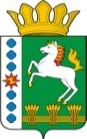 КОНТРОЛЬНО-СЧЕТНЫЙ ОРГАН ШАРЫПОВСКОГО РАЙОНАКрасноярского краяЗаключениена проект Решения Шарыповского окружного Совета депутатов «О внесении изменений и дополнений в Решение Шушенского сельского Совета депутатов от 16.12.2019  № 11-р «О бюджете поселения на 2020 год и плановый период 2021-2022 годов» (в ред. от 27.04.2020 № 10-р, от 18.06.2020 № 17-р, от 22.07.2020 № 18-р, от 08.09.2020 № 22-р) 14 декабря  2020 год 			              	                             №   129Настоящее экспертное заключение подготовлено Контрольно – счетным органом Шарыповского района на основании ст. 157 Бюджетного  кодекса Российской Федерации, ст. 9 Федерального закона от 07.02.2011 № 6-ФЗ «Об общих принципах организации и деятельности контрольно – счетных органов субъектов Российской Федерации и муниципальных образований», ст. 5 Решения Шарыповского районного Совета депутатов от 20.09.2012 № 31/289р «О внесении изменений и дополнений в Решение Шарыповского районного Совета депутатов от 21.06.2012 № 28/272р «О создании Контрольно – счетного органа Шарыповского района» (в ред. от 20.03.2014 № 46/536р, от 25.09.2014 № 51/573р, от 26.02.2015 № 56/671р, от 09.11.2017 № 19/197р) и в соответствии со стандартом организации деятельности Контрольно – счетного органа Шарыповского района СОД 2 «Организация, проведение и оформление результатов финансово – экономической экспертизы проектов Решений Шарыповского районного Совета депутатов и нормативно – правовых актов по бюджетно – финансовым вопросам и вопросам использования муниципального имущества и проектов муниципальных программ» утвержденного приказом Контрольно – счетного органа Шарыповского района от 16.12.2013 № 29, Соглашения от 20.01.2015 о передаче Контрольно – счетному органу Шарыповского района полномочий Контрольно – счетного органа Шушенского сельсовета по осуществлению внешнего муниципального финансового контроля.Представленный на экспертизу проект Решения Шарыповского окружного Совета депутатов «О внесении изменений и дополнений в Решение Шушенского сельского Совета депутатов от 16.12.2019 № 11-р «О внесении изменений в Решение сельского  Совета депутатов  «О бюджете поселения на 2020 год и плановый период 2021-2022 годов» (в ред. от 27.04.2020 № 10-р, от 18.06.2020 № 17-р, от 22.07.2020 № 18-р, от 08.09.2020 № 22-р) направлен в Контрольно-счетный орган Шарыповского района 11 декабря 2020 года. Разработчиком данного проекта Программы является администрация Шушенского сельсовета.Мероприятие проведено 11-14 декабря 2020 года.В ходе подготовки заключения Контрольно – счетным органом Шарыповского района были проанализированы следующие материалы:           - проект Решения Шарыповского окружного Совета депутатов «О внесении изменений в Решение Шушенского сельского Совета депутатов от 16.12.2019 № 11-р «О внесении изменений и дополнений в Решение сельского  Совета депутатов  «О бюджете поселения на 2020 год и плановый период 2021-2022 годов»;           -  Решение Шушенского сельского Совета депутатов от 16.12.2019 № 11-р «О бюджете поселения на 2020 год и плановый период 2021-2022 годов» (в ред. от 27.04.2020 № 10-р, от 18.06.2020 № 17-р, от 22.07.2020 № 18-р, от 08.09.2020 № 22-р).В результате экспертизы проекта Решения и финансово – экономических обоснований предлагаемых к утверждению увеличений бюджетных ассигнований по расходам бюджета, подтверждающих потребность выделения дополнительных ассигнований в указанных в проекте Решения суммах по средствам бюджетов установлено:Представленным проектом Решения предлагается изменить основные характеристики бюджета поселения на 2020 год и плановый период 2021-2022 годов, внести изменения в текстовую часть и приложения к Решению о бюджете, изложив их в новой редакции в соответствии с представленным проектом Решения.Предлагаемые к утверждению изменения текстовой части Решения о бюджете поселения соответствуют бюджетному законодательству и законодательно установленным полномочиям органов местного самоуправления.Предлагаемые в проекте Решения изменения основных характеристик бюджета поселения на 2020 год представлены в таблице 1.Таблица 1(руб.)Прогнозируемый общий объем доходов бюджета поселения на 2020 год увеличивается в сумме 46 860,20 руб. (0,54%), в том числе:- налоговые и неналоговые доходы увеличиваются на 34 200,00 руб.;- безвозмездные поступления увеличиваются на 12 660,20 руб..Общий объем расходов бюджета поселения на 2020 год увеличивается в сумме 46 860,20 руб. (1,51%).Анализ изменения расходов бюджета поселения на 2020 годТаблица 2(руб.)По подразделу 0102 «Функционирование высшего должностного лица субъекта РФ и органа местного самоуправления» уменьшение бюджетных ассигнований в сумме 39 653,81 руб. (4,67%), из них:- в сумме 14 302,66 руб. в связи с увольнением главы сельсовета;- в сумме 25 351,15 руб. в связи с перераспределением на подраздел 0104  «Функционирование Правительства РФ, высших органов исполнительной власти субъектов РФ, местных администраций».По подразделу 0104 «Функционирование Правительства РФ, высших органов исполнительной власти субъектов РФ, местных администраций» уменьшение бюджетных ассигнований в сумме 27 814,19 руб. (0,73%), в том числе:- увеличение в сумме 25 351,15 руб. на частичное финансирование расходов на частичное финансирование (возмещение) расходов на повышение с 1 июня 2020 года размеров оплаты труда отдельным категориям работников бюджетной сферы;- увеличение в сумме 18 860,00,00 руб. на частичное финансирование расходов на частичное финансирование (возмещение) расходов на повышение с 1 октября 2020 года размеров оплаты труда отдельным категориям работников бюджетной сферы;- увеличение в сумме 5 300,00 руб. на региональные выплаты и выплаты, обеспечивающие уровень заработной платы работников бюджетной сферы не ниже размера минимальной заработной платы (минимального размера оплаты труда);- уменьшение в сумме 57 187,34 руб. за счет экономии по итогам проведенных торгов;- уменьшение в сумме 15 368,00 в связи с перераспределением на подраздел 0503 «Благоустройство».По подразделу 0113 «Другие общегосударственные вопросы» увеличение бюджетных ассигнований в сумме 14,00 руб. (0,61%) на выполнение  государственных полномочий по созданию и обеспечению деятельности административных комиссий.По подразделу 0409 «Дорожное хозяйство» увеличение бюджетных ассигнований в сумме 98 946,20 руб. (11,32%), в том числе:- уменьшение в сумме 14 860,00 руб. за счет снижения доходов по акцизам;   - увеличение в сумме 113 806,20 руб. на реализацию мероприятий, направленных на повышение безопасности дорожного движения.По подразделу  0503 «Благоустройство» увеличение бюджетных ассигнований в сумме 15 368,00 руб. (1,75%) на приобретение энергосберегающих ламп.Дефицит бюджета и источники финансирования дефицита бюджета поселения на 2020 год остается без изменений. Сумма дефицита бюджета поселения не превышает 10% утвержденного общего годового объема доходов местного бюджета  установленного статьей 92.1 Бюджетного кодекса Российской Федерации.Статья 10 «Дорожный фонд Шушенского сельсовета» излагается в новой редакции: «Утвердить объем бюджетных ассигнований дорожного фонда Шушенского сельсовета:- на 2020 год в сумме 972 676,18 руб., в том числе за счет остатка денежных средств 2019 года – 6 845,98 руб., за счет акцизов по подакцизным товарам (продукции), производимым на территории Российской Федерации – 130 440,00 руб., за счет прочих субсидий из краевого бюджета – 835 390,20 руб., за счет налога на доходы физических лиц - 0,00 руб.;- на 2021 год в сумме 924 199,00 руб., в том числе за счет акцизов по подакцизным товарам (продукции), производимым на территории Российской Федерации – 150 400,00 руб., за счет прочих субсидий из краевого бюджета – 773 799,00 руб., за счет налога на доходы физических лиц – 0,00 руб.;- на 2022 год в сумме 937 926,00 руб., в том числе за счет акцизов по подакцизным товарам (продукции), производимым на территории Российской Федерации – 156 600,00 руб., за счет прочих субсидий из краевого бюджета – 781 326,00 руб.,  за счет налога на доходы физических лиц – 0,00 руб.».Вносятся изменения в статью 13 «Муниципальный внутренний долг Шушенского сельсовета», в 2020 году цифры «719 900,00» заменяются на цифры «754 100,00».Приложения 4, 5, 6, 7, 9 к Решению излагаются в новой редакции согласно приложениям  1-5 к проекту Решения.При проверке правильности планирования и составления проекта Решения  нарушений не установлено.На основании выше изложенного Контрольно – счетный орган  Шарыповского района предлагает депутатам Шарыповского окружного Совета принять проект Решения Шарыповского окружного Совета депутатов «О внесении изменений и дополнений в Решение Шушенского  сельского Совета депутатов от 16.12.2019 № 11-р «О бюджете поселения на 2020 год и плановый период 2021-2022 годов» (в ред. от 27.04.2020 № 10-р, от 18.06.2020 № 17-р, от 22.07.2020 № 18-р, от 08.09.2020 № 22-р).ПредседательКонтрольно – счетного органа							Г.В. СавчукАудитор  Контрольно – счетного органа							И.В. ШмидтПредыдущая редакция Предлагаемая редакцияИзменение % изменения1) прогнозируемый общий объем доходов бюджета поселения в сумме8 616 294,008 663 154,20+ 46 860,20100,542) общий объем расходов бюджета поселения  в сумме9 094 800,389 141 660,58+ 46 860,20101,513) дефицит бюджета поселения  в сумме478 506,38478 506,380,000,004) источники финансирования дефицита бюджета поселения  в сумме478 506,38478 506,380,000,00наименование показателя бюджетной классификацииРаздел, подразделпредыдущая редакция предлагаемая редакция отклонение% отк.12345 (4-3)6Общегосударственные вопросы01004 647 471,404 580 017,40-67 454,0098,55функционирование высшего должностного лица субъекта РФ и органа местного самоуправления0102849 284,81809 631,00-39 653,8195,33функционирование Правительства РФ, высших органов исполнительной власти субъектов РФ, местных администраций01043 785 886,593 758 072,40-27 814,1999,27резервные фонды011110 000,0010 000,000,00100,00другие общегосударственные вопросы01132 300,002 314,0014,00100,61Национальная оборона020099 300,0099 300,000,00100,00мобилизационная и вневойсковая подготовка020399 300,0099 300,000,00100,00Национальная безопасность и правоохранительная деятельность030032 725,0032 725,000,00100,00обеспечение пожарной безопасности031032 225,0032 225,000,00100,00другие вопросы в области национальной безопасности и правоохранительной деятельности0314500,00500,000,00100,00Национальная экономика0400888 729,98987 676,1898 946,20111,13дорожное хозяйство0409873 729,98972 676,1898 946,20111,32другие вопросы в области национальной экономики041215 000,0015 000,000,00100,00Жилищно – коммунальное хозяйство0500978 374,00993 742,0015 368,00101,57коммунальное хозяйство0502102 125,00102 125,000,00100,00благоустройство0503876 249,00891 617,0015 368,00101,75Культура, кинематография08002 436 200,002 436 200,000,00100,00культура08012 436 200,002 436 200,000,00100,00Социальная политика100012 000,0012 000,000,00100,00пенсионное обеспечение100112 000,0012 000,000,00100,00ВСЕГО РАСХОДЫ9 094 800,389 141 660,5846 860,20100,51